«Чемоданчик безопасности движения»(обучению детей ПДД  с использованием кейс-технологии)Цель: Совершенствование и обобщение знаний о транспорте, правилах дорожного движения, правилах передвижения пешеходов, подведение детей к осознанию необходимости соблюдать правила дорожного движения.Задачи:Образовательные задачи:- продолжать учить анализировать ситуацию, вычленять проблему и выбирать оптимальные пути решения проблемы;- активизировать речемыслительную деятельность;- расширять и активизировать словарный запас по теме: «Транспорт, правила дорожного движения»;- совершенствовать навыки связной речи, поведения на дороге через изучение и закрепление знаний о знаках дорожного движения;- закрепить умение детей применять полученные знания о Правилах дорожного движения в свободной деятельности.- формировать умения согласовывать речь с движениями- воспитывать чувство ответственности на дороге.Развивающие задачи:- повторить правила поведения на улице, правила дорожного движения;- развивать внимательность, наблюдательность при выполнении задания;- развивать логическое мышление;- развивать речь – доказательство;Воспитательные задачи:- формировать у детей осознанное отношение к Правилам дорожного движения и желание следовать им;- воспитывать умение внимательно слушать, не перебивать, дополнять и исправлять ошибки своих товарищей.В классе предварительно подготовлены атрибуты: разложена дорога, рули, машинки, жилеты,  светофоры.Ход образовательной деятельности:В класс входит  инспектор Сфетофоров и обращается к детям Светофоров: Здравствуйте, ребята! Меня зовут инспектор Светофоров. Ситуация 1.Неожиданно выбегает кот Коржик, бежит торопится.Коржик: Ой-ой, опаздываю в школу, мой автобус сейчас уедет.По дороге едут машины, Коржик пытается перебежать дорогу в неположенном месте.Свисток инспектора Светофорова. Стоп!Инспектор подходит к Коржику.Светофоров: Как тебя зовут,  и куда ты так торопишься?Коржик: Меня зовут Коржик, я очень тороплюсь на автобус. Хочу успеть в в школу к первому уроку.Светофоров: Эх, Коржик, ты мог вместо школы попасть в больницу!Коржик: Это почему же?Светофоров: А об этом мы спросим у ребят. Кто догадался, какое правило нарушил Коржик,  и к чему это могло привести?Ответы: Коржик хотел перейти дорогу в неположенном месте. Он мог попасть под машину. Переходить дорогу надо по пешеходному переходу.Светофоров: Понял Коржик? Запомни главное правило пешехода – переходить дорогу нужно только по пешеходному переходу!Коржик: Хорошо, запомню! Я знаю, пешеходный переход – это полоски на дороге, как на зебре. Да вот же они!Светофоров: Все верно, это пешеходный переход. Но прежде чем переходить дорогу надо посмотреть, какой свет горит на пешеходном светофоре. Ребята, на какой свет можно Коржику переходить дорогу?Коржик: Я знаю, знаю, вот загорелся зеленый человечек, можно идти!)Ситуация 2Загорелся зеленый для пешеходов. Инспектор Светофоров и Коржик переходят дорогу. Коржик играет мячом, мяч укатывается, Коржик бежит за ним.Свисток инспектора Светофорова. Стоп!Светофоров: Опять Коржик нарушил правила!Коржик: Что опять не так? Я весело прыгал по пешеходному переходу на зеленый свет!Светофоров: Сейчас узнаем у ребят, что не так? Ребята, подскажите Коржику, как надо переходить дорогу и что опасно делать во время перехода.Ответы: Через дорогу надо идти за руку со взрослым, не отвлекаясь, нельзя болтать по телефону, слушать в наушниках музыку, останавливаться и баловаться.Светофоров. Совершенно верно!Коржик: Да понял я все!Звучит музыка (Коржик и инспектор Светофоров обращаются к детям)Коржик: Ребята, здравствуйте! Вот я и приехал! Посмотрите, кого я вам привез! Это настоящий инспектор дорожно-патрульной службы! Если бы не он, я бы к вам не доехал.К нам в отделение приходит много разных фотографий и картинок с нарушителями правил дорожного движения. Ребята, помогите мне разобраться в том, какие правила были нарушены и как правильно поступить, чтобы предотвратить беду. Я принес с собой волшебный чемоданчик с заданиями, которые помогут нам разрешить сложные ситуации и вы сможете вспомнить и применить правила дорожного движения.Дети подходят к чемоданчику, открывают его (в чемодане лежат картинки с разными ситуациями на дороге, картинки дорожных знаков) «Фото-кейс»Коржик: Ребята, посмотрите на картинку и скажите, что не правильно делают дети?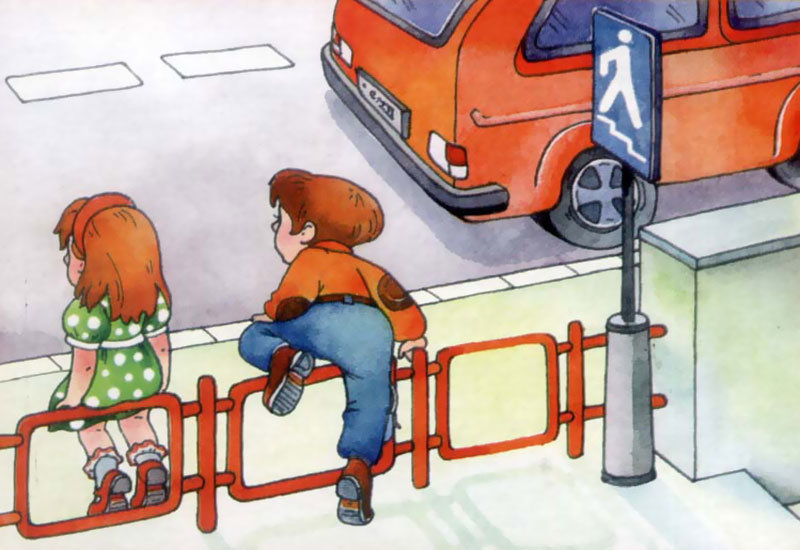 Дети: дети хотят перейти дорогу.Коржик: почему вы решили, что это неправильно?Дети: она хотят перейти дорогу не по пешеходному переходу, это может привести к аварии, травме.Коржик: что необходимо сделать, чтобы не произошло беды?Дети: Переходить улицу только по пешеходному переходу, где есть светофор или зебра, а еще рядом есть знак «Подземный переход», поэтому нужно переходить по нему.Коржик: Молодцы!Светофоров: А теперь следующая картинка.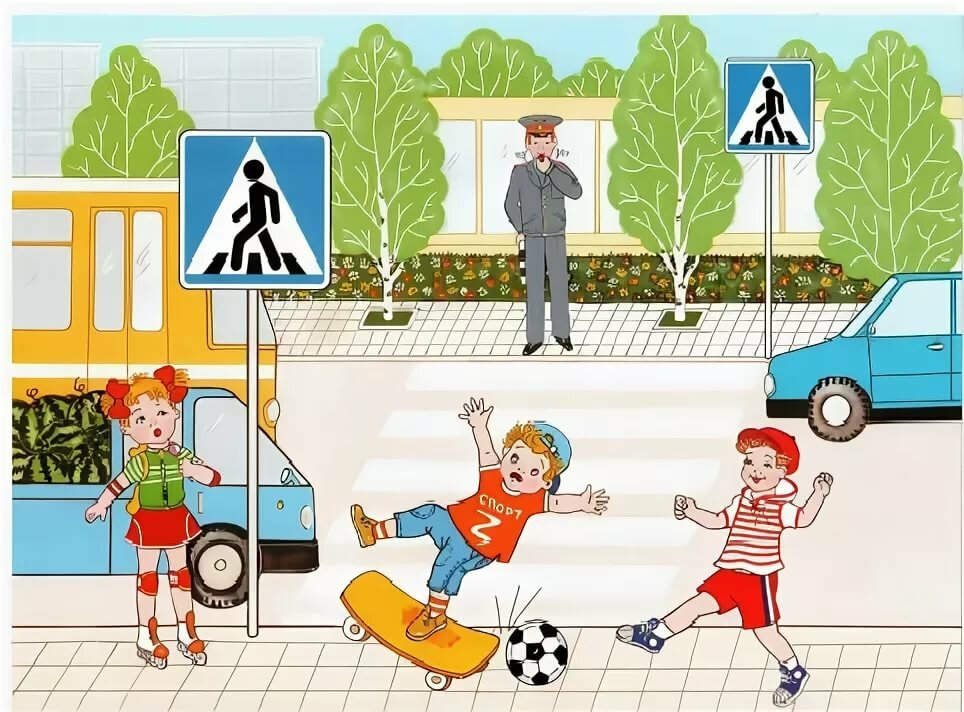 Д: не играть на дороге.Коржик: Молодцы, ребята. Я совсем недавно тоже попал в такую ситуацию. Придумайте правило, которое поможет другим детям быть аккуратнее в такой ситуации.Дети: Никогда не играйте на проезжей части и рядом с нейКоржик: Вот еще одно правило в нашу копилочку!А вот еще несколько картинок,  в которых можно увидеть нарушение правил среди пешеходов.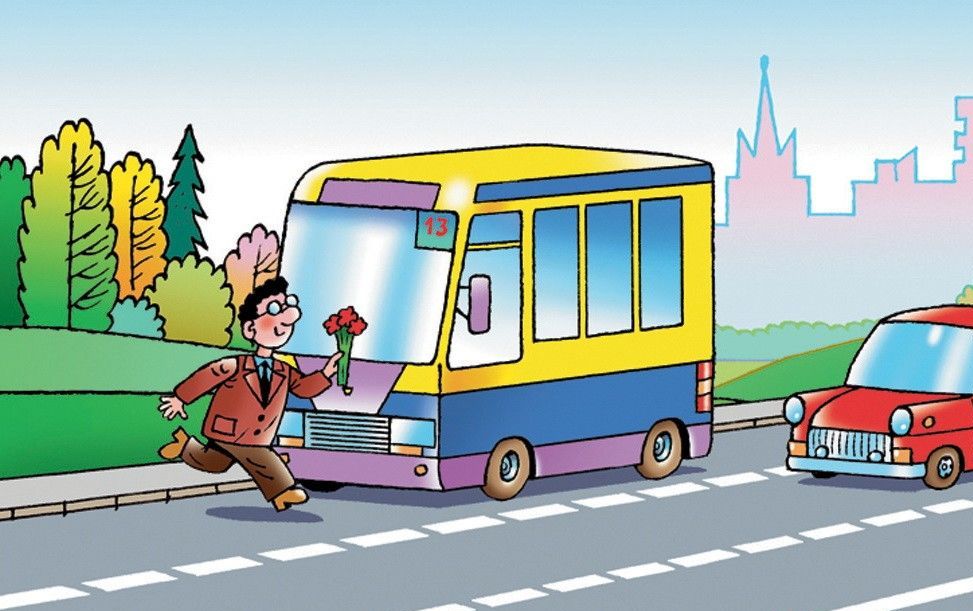 Коржик: Что нарушает мальчик на картинке? (нельзя переходить дорогу в неположенном месте, Выйдя из автобуса, его нужно обойти сзади)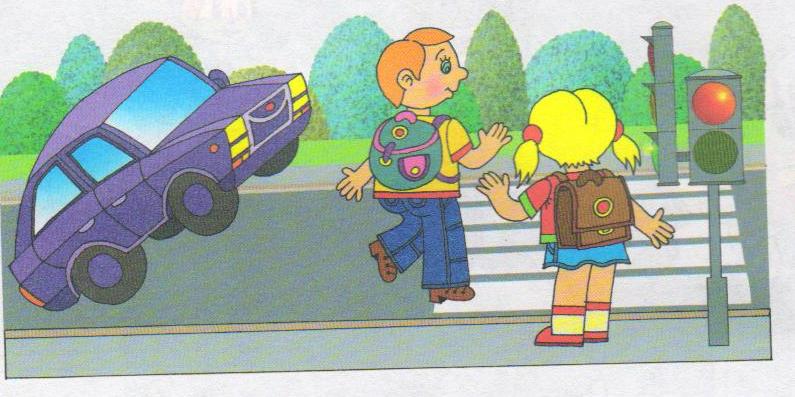 Коржик: А на этой картинке какое правонарушение совершает школьник? (Проезжую часть нужно переходить только на зеленый свет, а он переходит на красный)Светофоров: Молодцы, мы очень хорошо разобрались в ситуациях, и я уверен, что мы поступим правильно, когда будем переходить дорогу.В: А теперь я предлагаю вам посмотреть видеоролик. «Что тут не так?»https://yandex.ru/video/preview/?filmId=18425867011085300759&from=tabbar&reqid=1635065462411063-12310481984350654501-sas2-0594-sas-l7-balancer-8080-BAL-1798&suggest_reqid=342867594161616177264271474602218&text=нарушение+правил+дорожного+движения+пешеходов+в+мультиках+&url=http%3A%2F%2Ffrontend.vh.yandex.ru%2Fplayer%2FvuPj1Cu1jR20 Светофоров: И я благодарю вас ребята за вашу помощь! А самым активным игрокам я подарю вот такие брелоки со светоотражающими элементами. С этим брелоком, вы всегда будете заметны на дороге, даже в темное время суток.ПриложениеКроссворд по правилам безопасности дорожного движения. Ссылка  https://learningapps.org/watch?v=pnmkohx9j21  Ситуации на проезжей части «МОЖНО-НЕЛЬЗЯ» Ссылкаhttps://learningapps.org/display?v=p8t1p2pnt21 Задания тестирования ПДД Ссылка https://disk.yandex.ru/i/2dXbtdPvDYNYGw 